Rainforests of the worldUse google world map and the internet to help you complete the activities.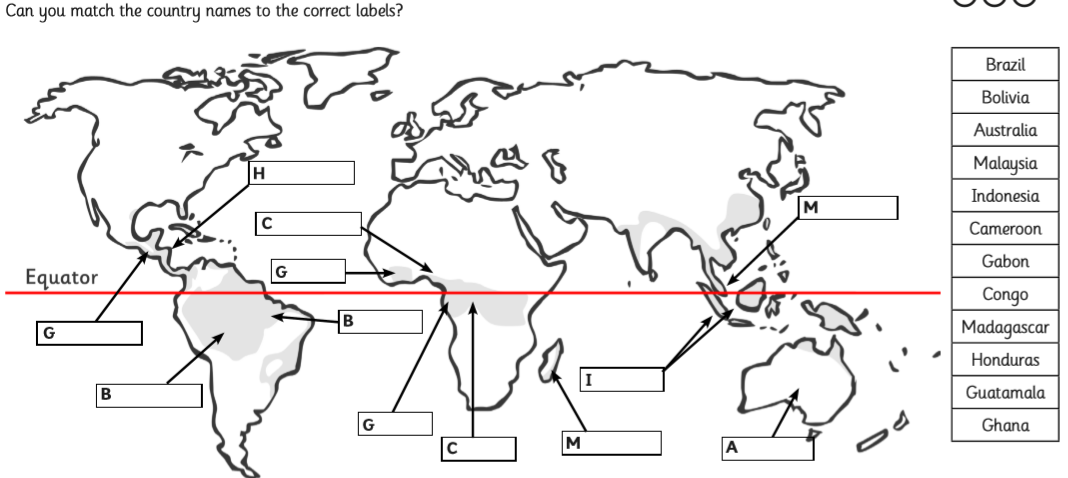 Now can you locate South America on the World map. What is the difference between a forest and a rainforest?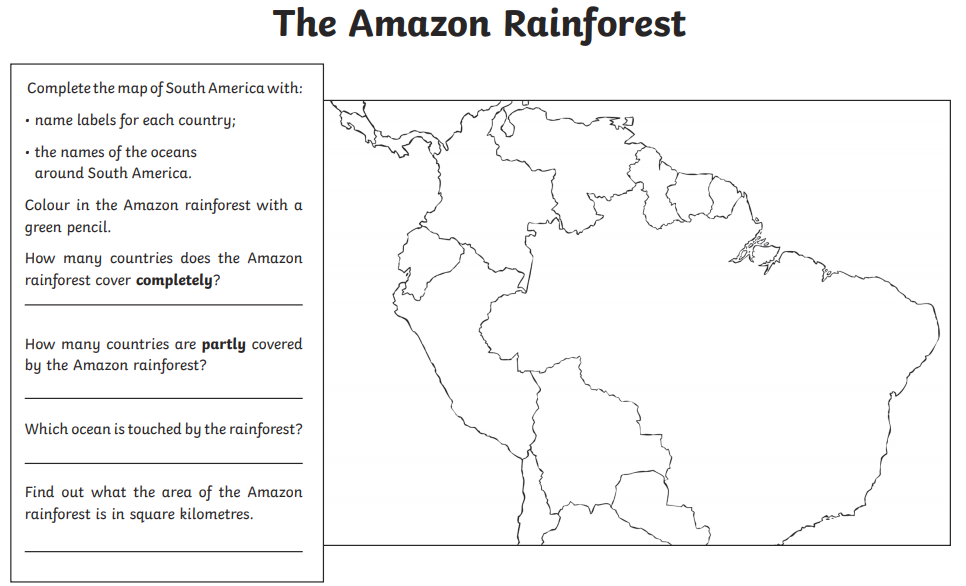 